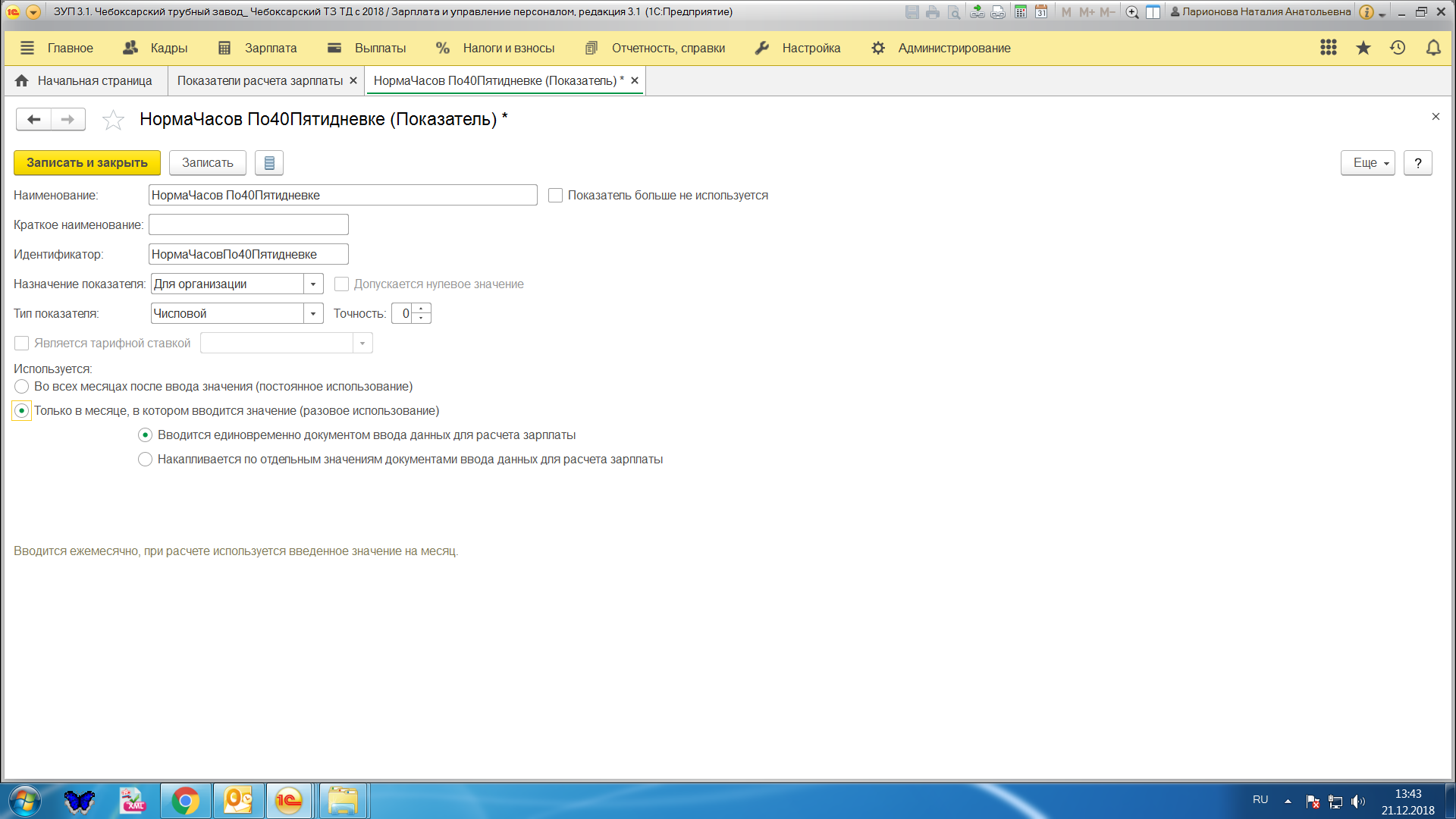 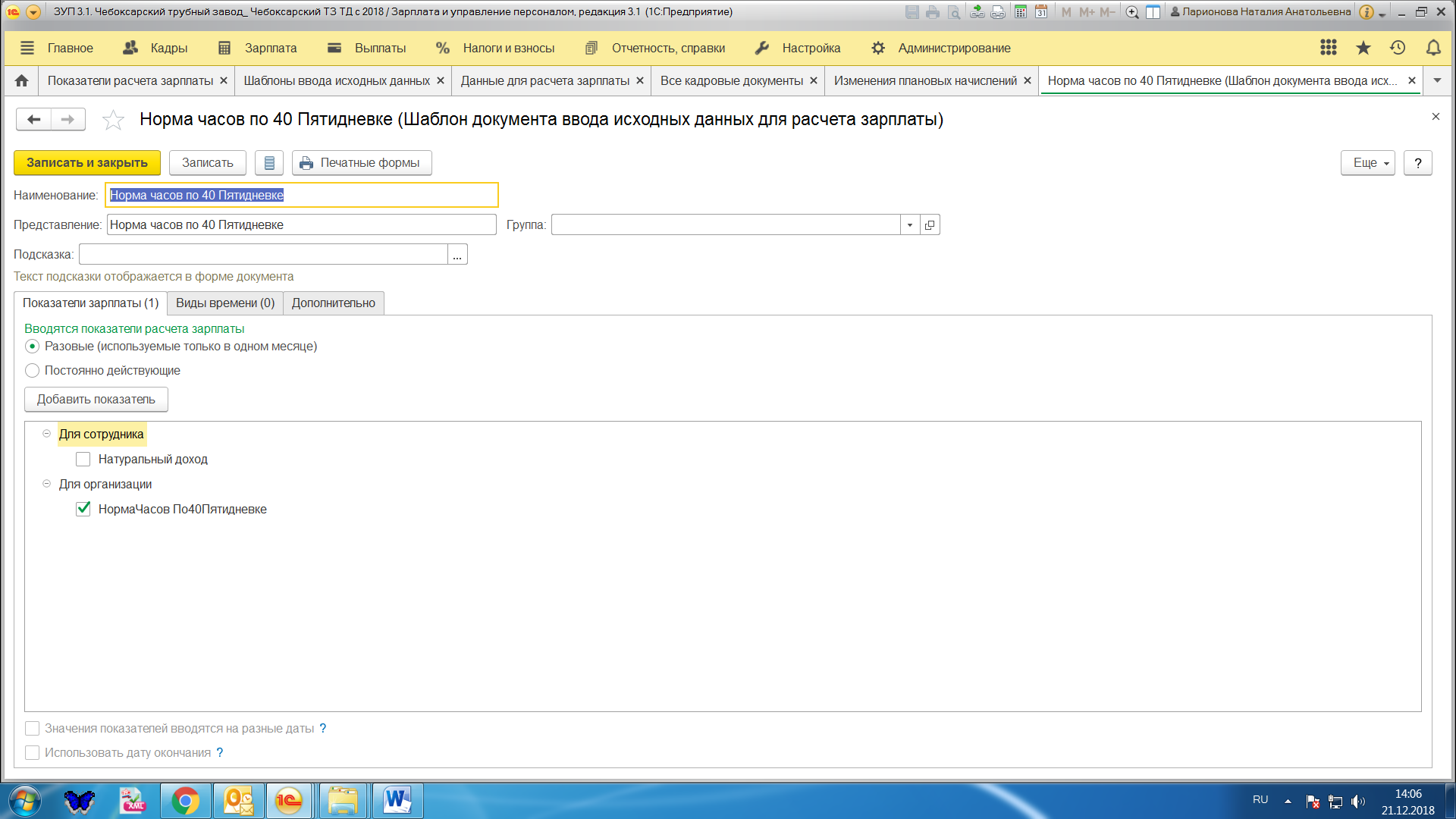 Данные для расчета зарплаты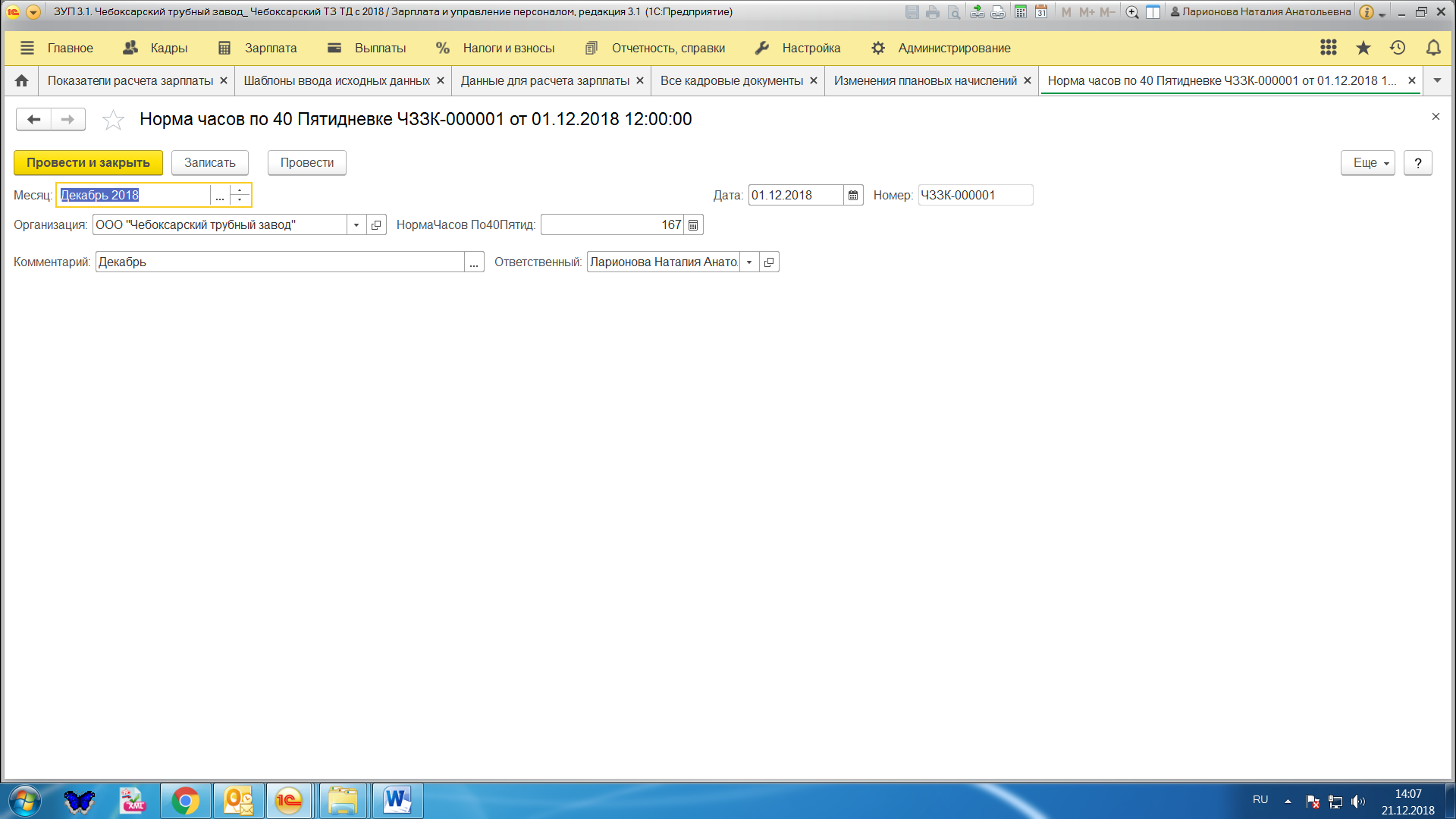 Кадровый перевод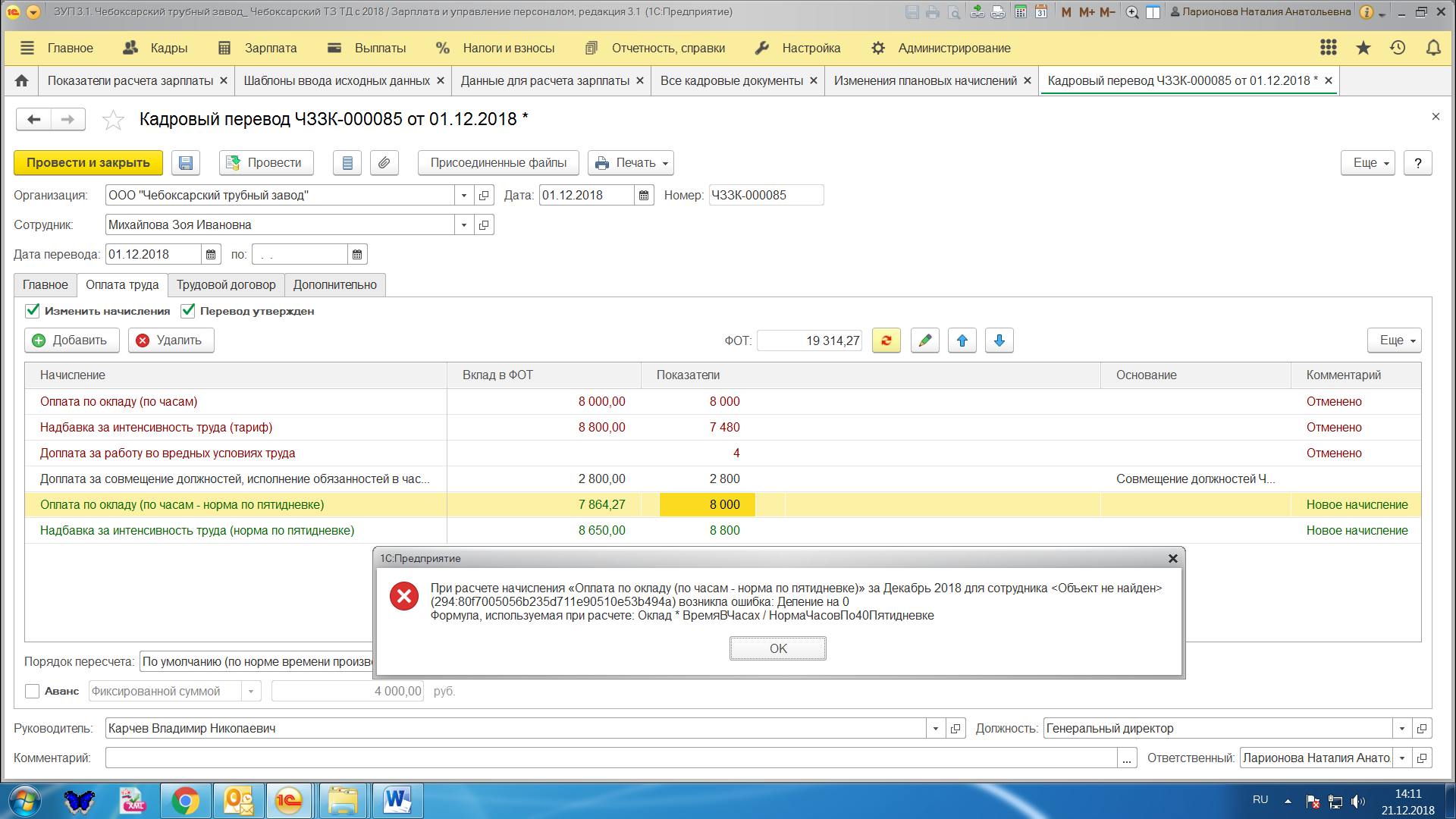 